(WO010-I)  –  [AR]  Mein ÖsterreichChancen und Regeln Lernunterlage zum Werte- und Orientierungskurs النمسا بلديالفرص والقواعدالمادة التعليمية لدورة القيم والتوجيه1Einleitung Vorwort des Integrationsministers Einführende WorteEin erfolgreiches Leben in Österreichمقدمةمقدمة من وزير الاندماجكلمات تمهيديةحياة ناجحة في النمسا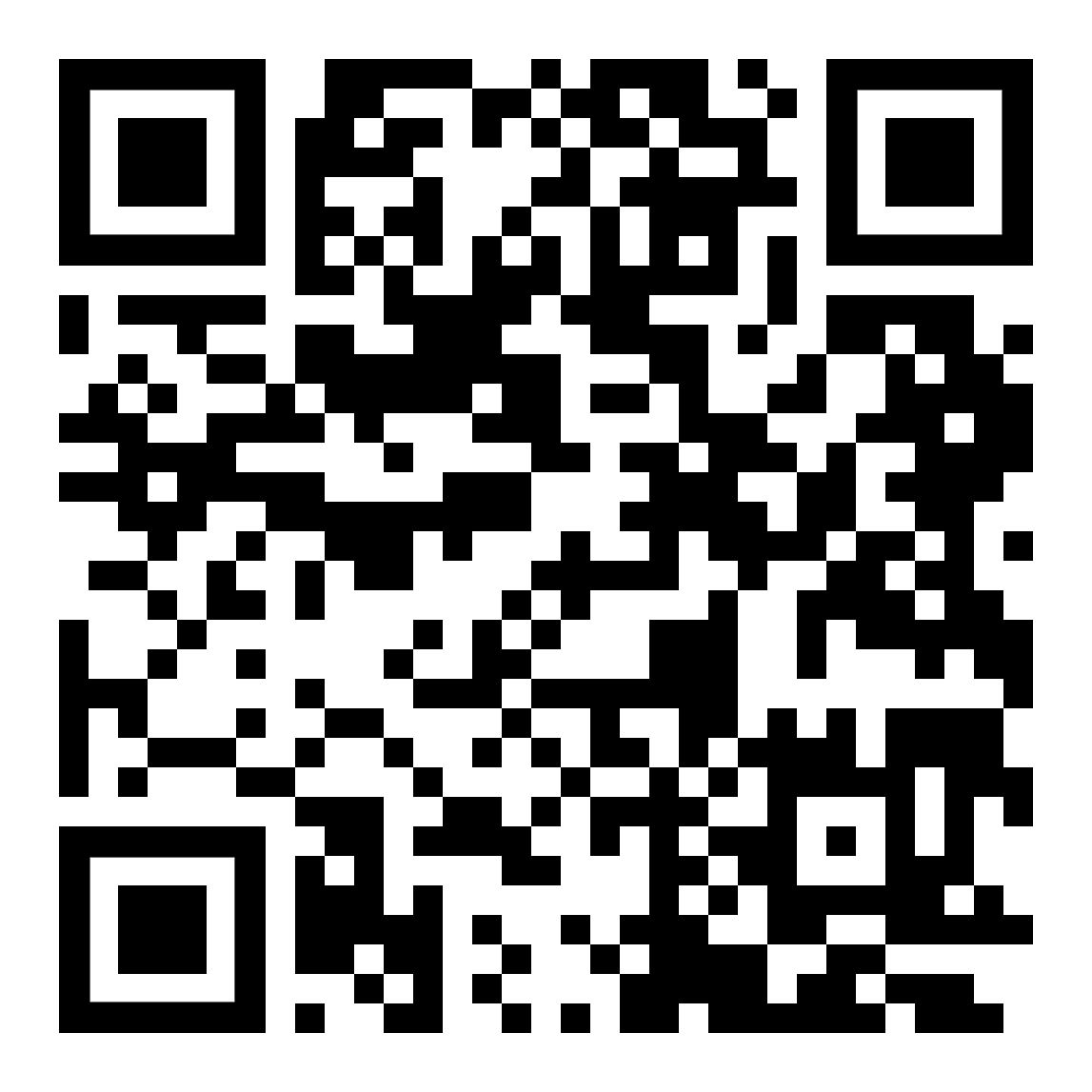 2Einführung Allgemeine InformationenGeschichte und Auswirkungen auf die GegenwartDas NS-Verbotsgesetz  مقدمةمعلومات عامةالتاريخ وآثاره على الحاضرقانون الحظر النازي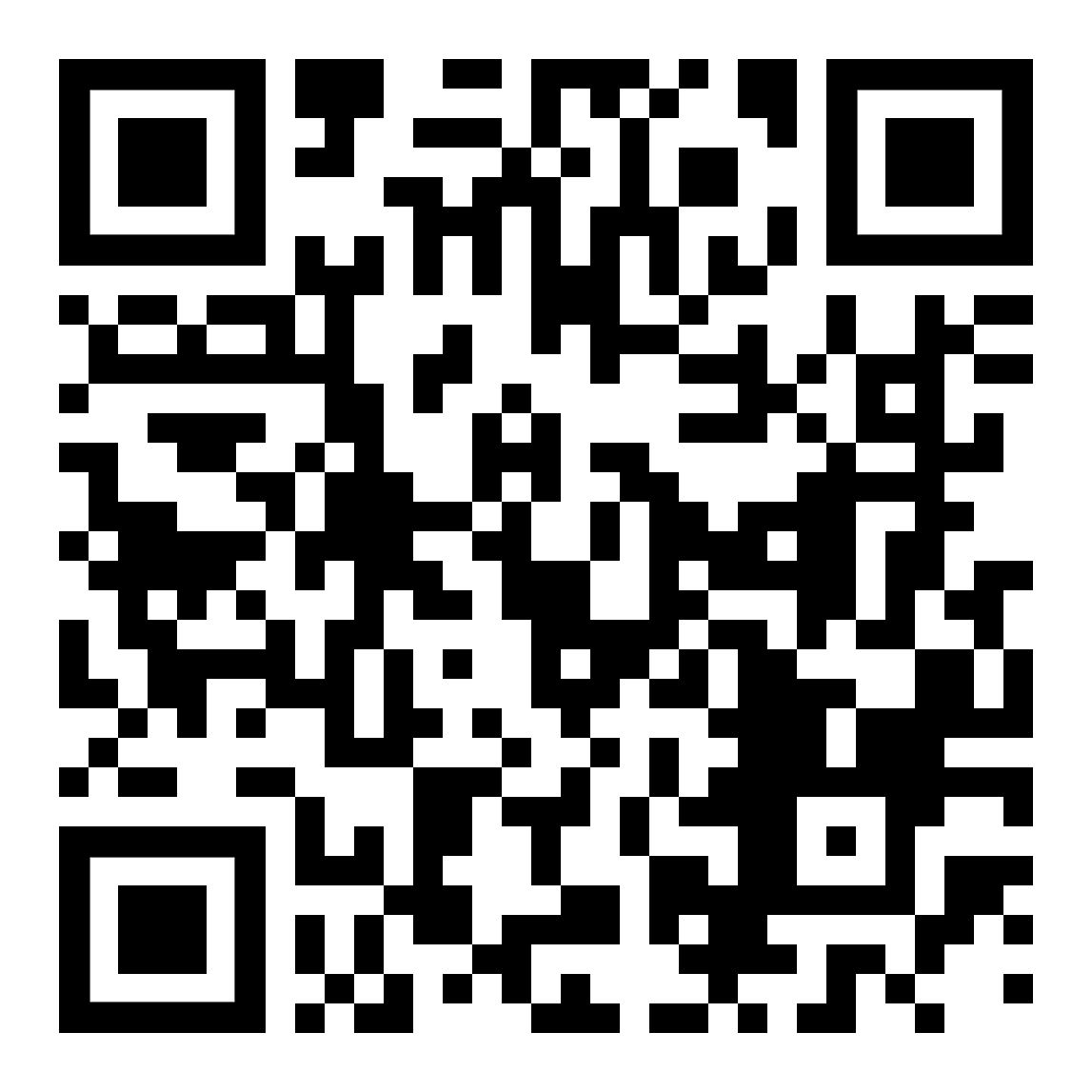 3Stellenwert von Sprache und Bildung SpracheBerufsausbildung in Österreich: die LehreErwachsenenbildung Anerkennung erworbener QualifikationenRechte & Pflichten أهمية اللغة والتعليملغةالتدريب المهني في النمسا: التلمذة الصناعيةتعليم الكبارالاعتراف بالمؤهلات المكتسبةالحقوق والمسؤوليات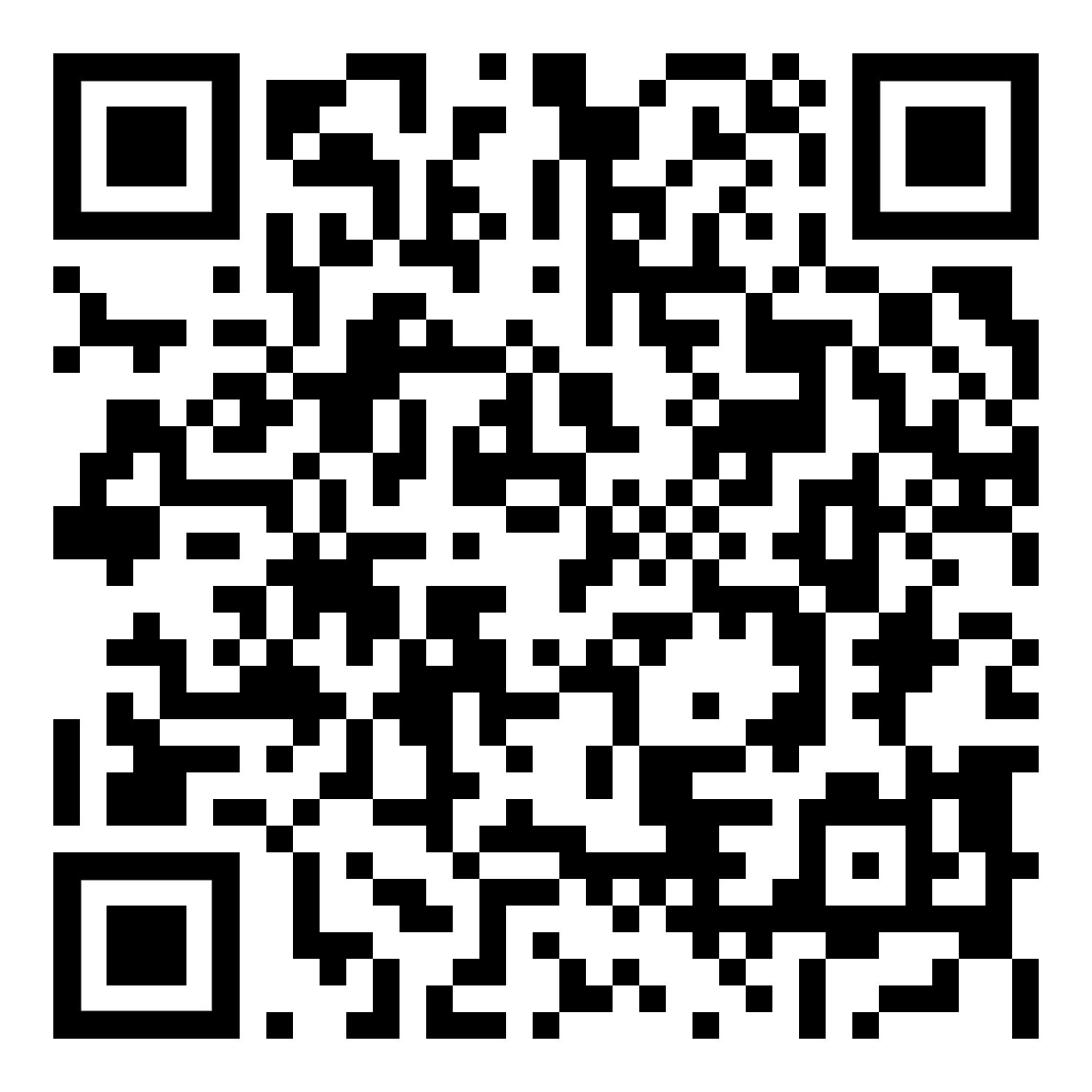 4Arbeitswelt und Wirtschaft Unterschiedliche Arbeitsformen Pflichtversicherung Gleichberechtigung und Gleichbehandlung in der Arbeitswelt Umgang mit Geld عالم العمل والاقتصادأشكال مختلفة من العملالتأمين الإلزاميالمساواة والمعاملة المتساوية في عالم العملالتعامل مع المال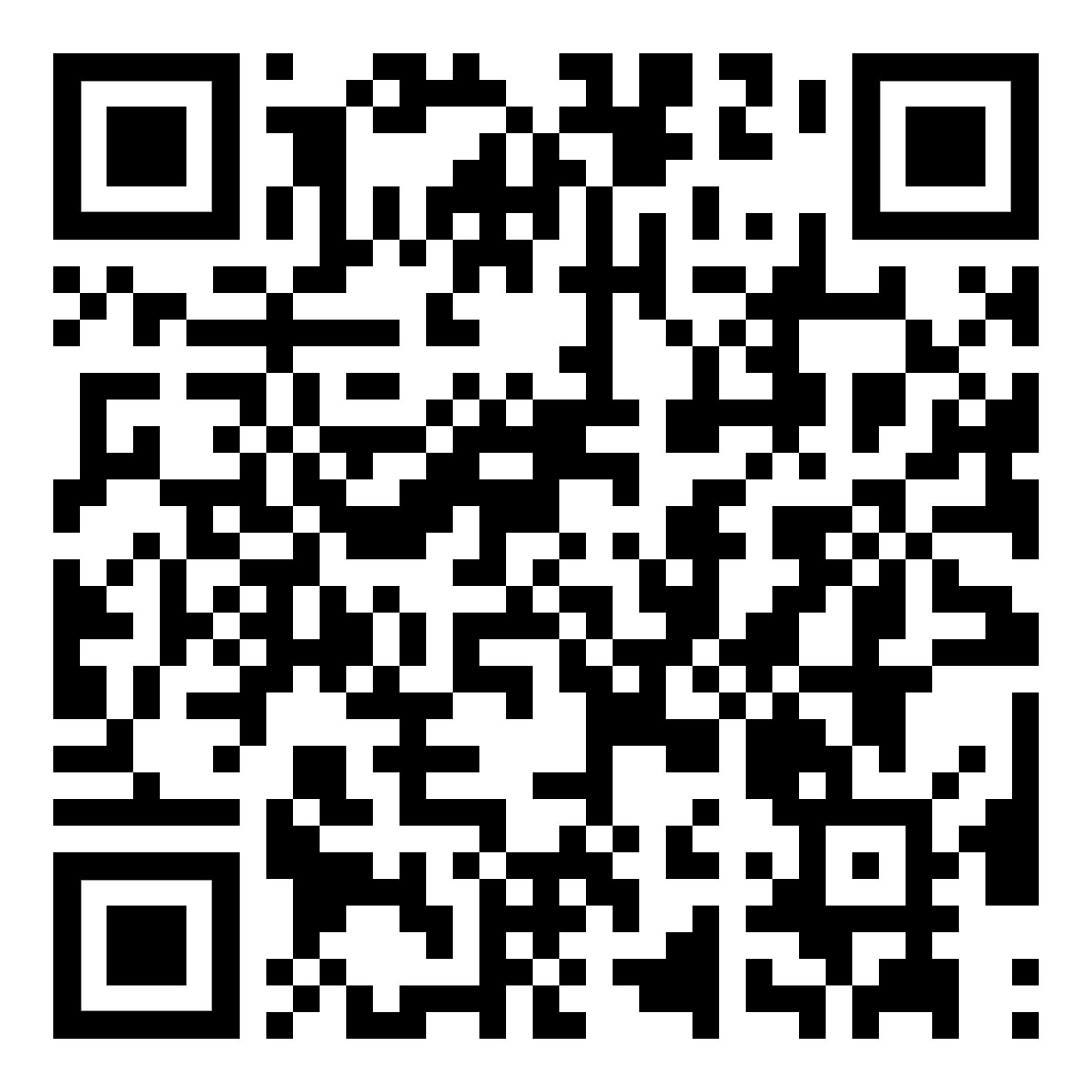 5Gesundheit NotfallnummernAllgemeine InformationenGesundheitsvorsorge صحةأرقام الطوارئمعلومات عامةالرعاىة الصحية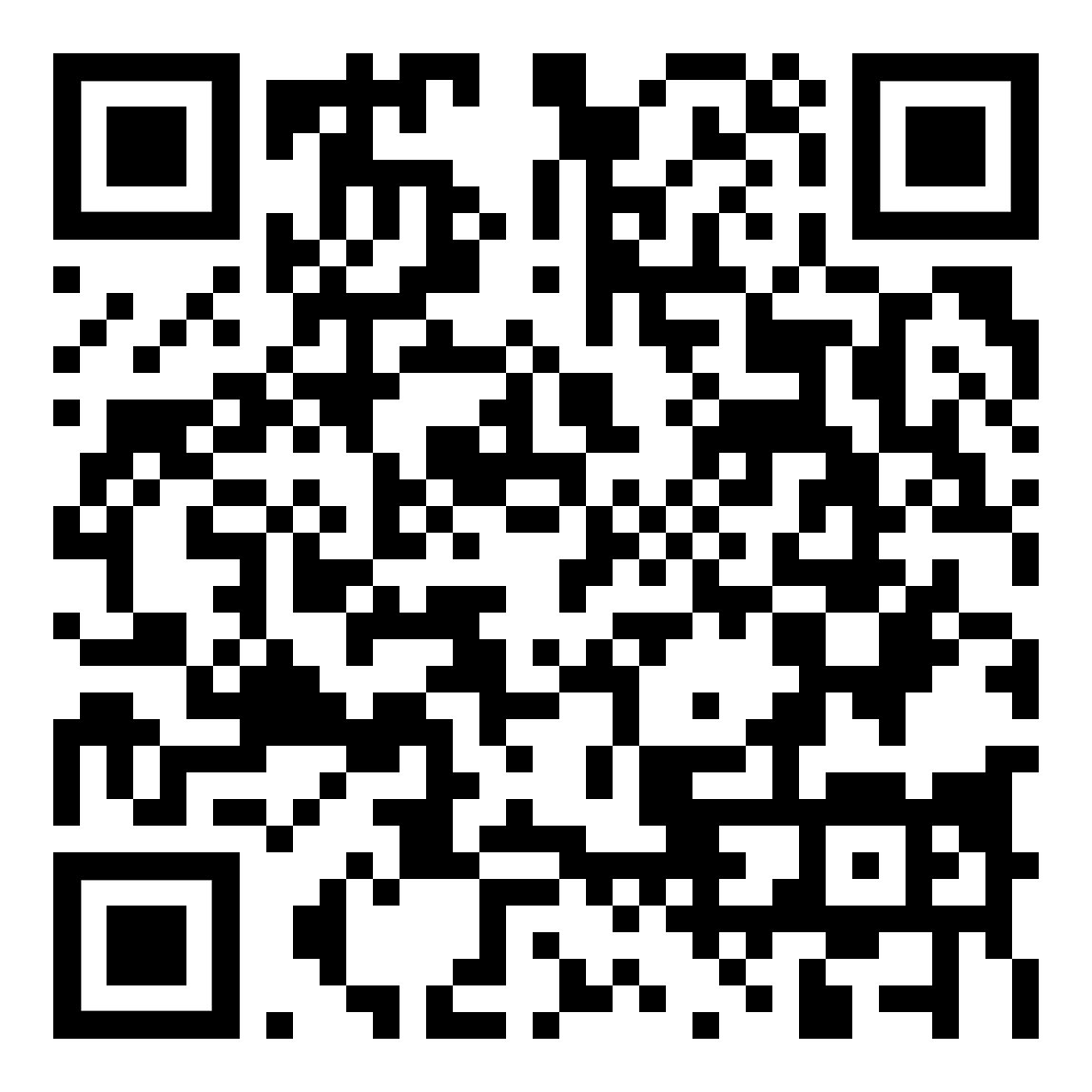 6Wohnen und Nachbarschaft HausordnungRuhezeiten und NachtruheMüllentsorgungInformelle Regeln der Nachbarschaftالسكن والجوارحكم البيتفترات الراحة والراحة الليليةالتخلص من القمامةقواعد الحي غير الرسمية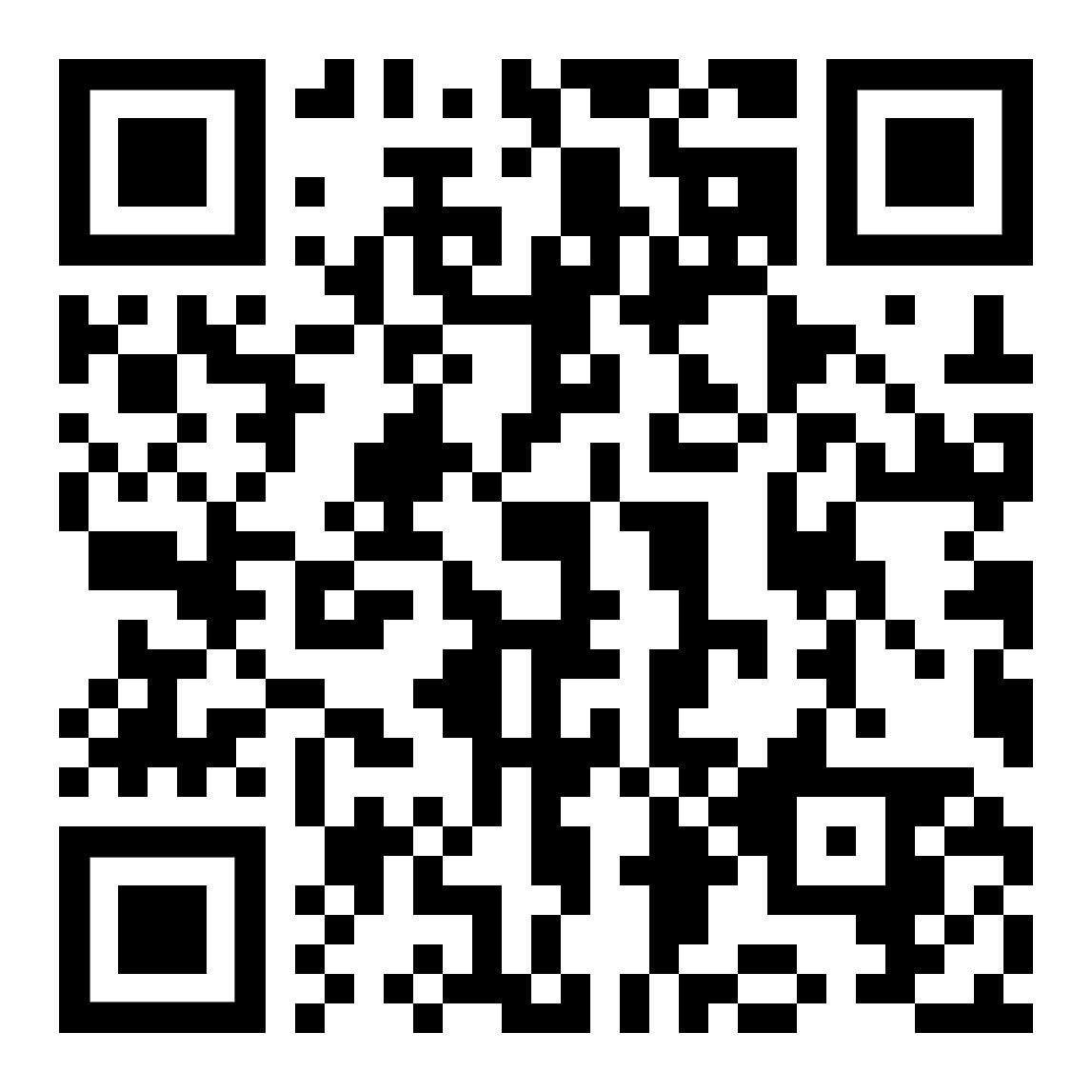 7Prinzipien des Zusammenlebens – rechtliche Integration Menschenwürde – durch Grund- und MenschenrechteBeispiele für Grund- und MenschenrechteFreiheit – durch Freiheitsrechte, Verantwortung und SolidaritätSicherheit – durch:-  Machtverteilung-  Demokratie     und -  Rechtsstaatمبادئ التعايش – التكامل القانونيالكرامة الإنسانية – من خلال الحقوق الأساسية وحقوق الإنسانأمثلة على الحقوق الأساسية وحقوق الإنسانالحرية – من خلال الحريات المدنية والمسؤولية والتضامنالأمن – من خلال:- توزيع السلطة- الديمقراطية و- الدولة الدستورية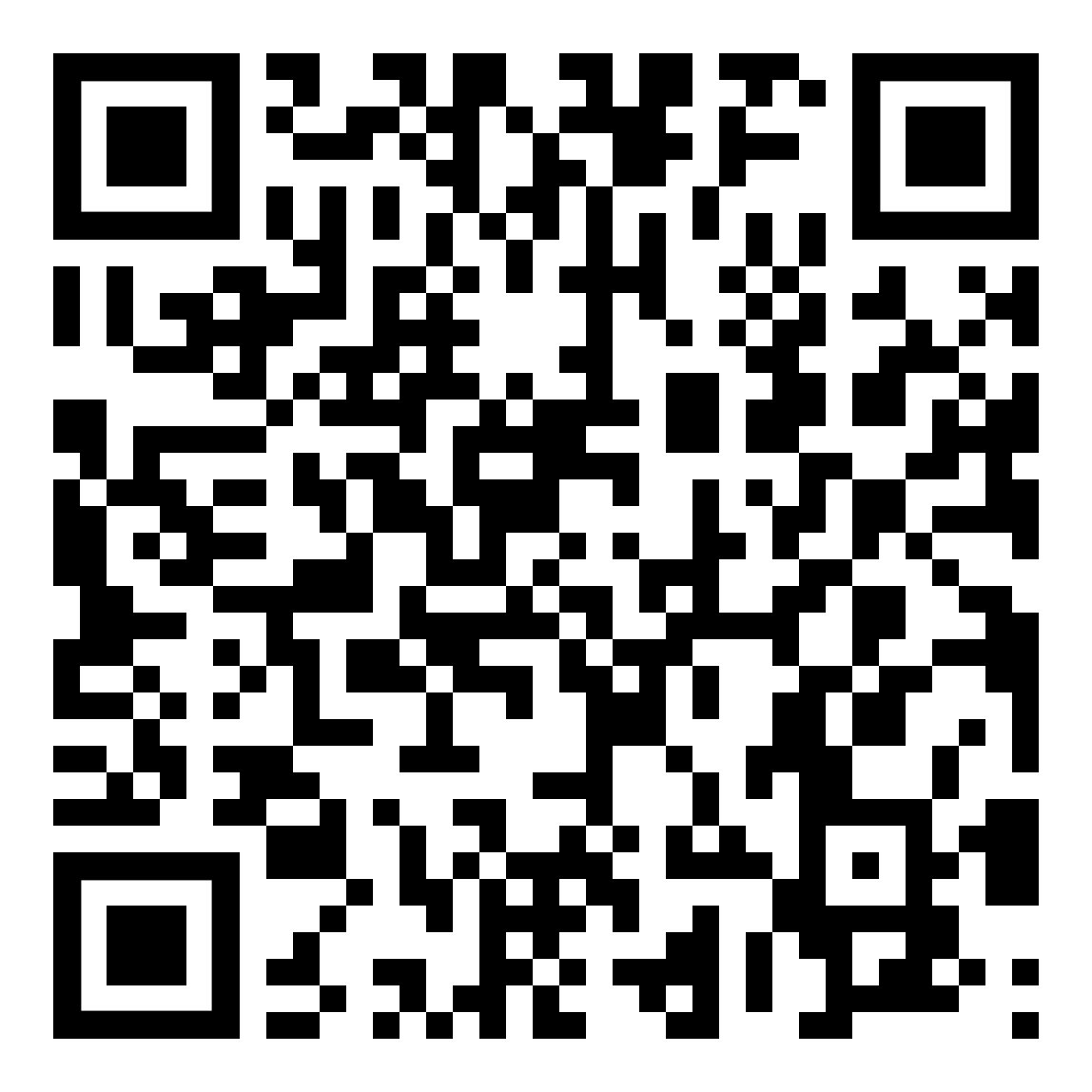 8Vielfalt des Zusammenlebens – kulturelle Integration Verhältnis von Religion und StaatReligionenFamilie und ZusammenlebenGewaltfreies FamilienlebenFreiwilliges EngagementInterkulturelle Begegnungتنوع التعايش – التكامل الثقافيالعلاقة بين الدين والدولةالأديانالأسرة والتعايشالحياة الأسرية العنيفةالتطوعلقاء بين الثقافات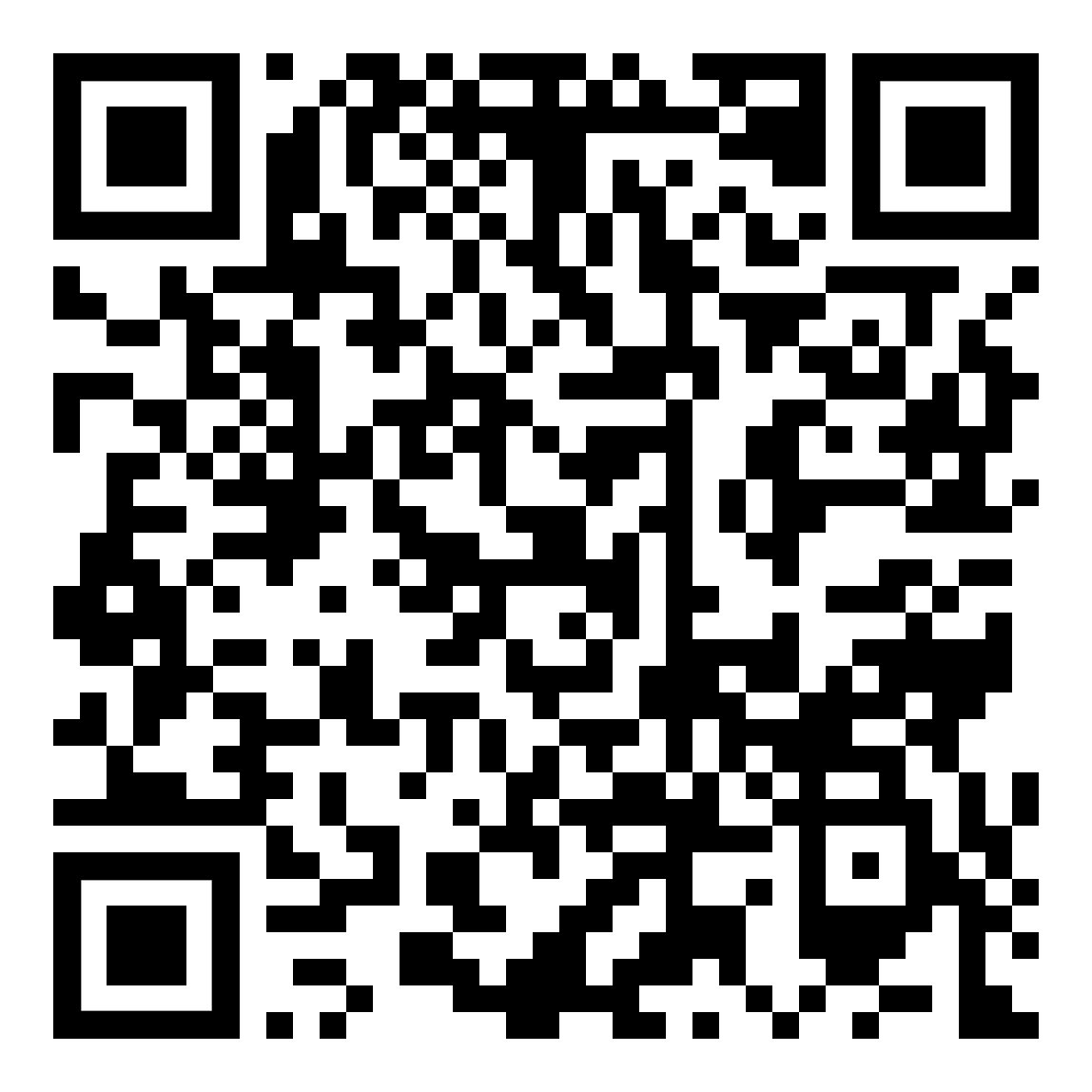 Hinweis:  Diese Seiten zum Lernunterlage zum Werte- und Orientierungskurs „Mein Österreich“ des Österreichischen Integrationsfonds, ÖIF, entsprechen der deutsch–sprachigen Ausgabe (Juni 2020).  Sie sind nur zur Vorbereitung oder zum Wiederholen, keinesfalls als Kursersatz.Die zweisprachigen Texte sollen das Verständnis unterstützen.Zu den meisten Seiten gibt es Liste mit Wörtern und Begriffen zum Anhören (MP3) und zum selbstständigen Lernen.Anleitung:  Folge den Links in den QRs. Tipp: Den Text besser lesen: Drehe das Smartphone von aufrecht nach waagrecht.Als zusätzliche Übung überprüfe die Übersetzung von translate.google in Arabisch.إشعار:هذه الصفحات من المواد التعليمية لدورة القيم والتوجيه "My Austria" التابعة لصندوق الاندماج النمساوي ÖIF، تتوافق مع النسخة الألمانية (يونيو 2020).فهي فقط لأغراض التحضير أو المراجعة، وليست بديلاً عن المقررات الدراسية.تهدف النصوص ثنائية اللغة إلى دعم الفهم.تحتوي معظم الصفحات على قوائم بالكلمات والمصطلحات التي يمكنك الاستماع إليها (MP3) والتعلم بشكل مستقل.الاتجاهات:اتبع الروابط في QRs.نصيحة: اقرأ النص بشكل أفضل: اقلب الهاتف الذكي من الوضع العمودي إلى الوضع الأفقي.كتمرين إضافي، تحقق من ترجمة translate.google إلى اللغة العربية.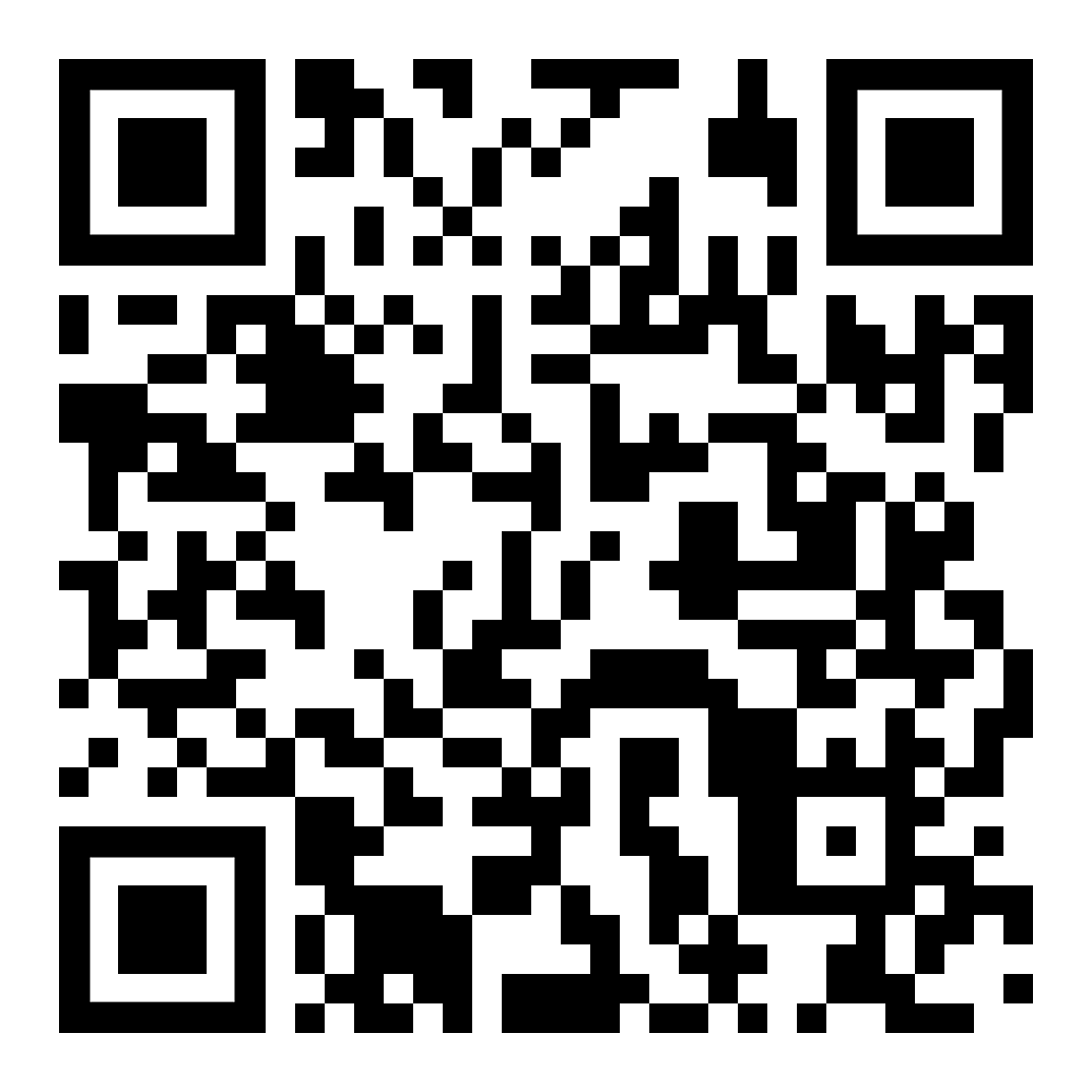 diesen Text anhörenاستمع لهذا النص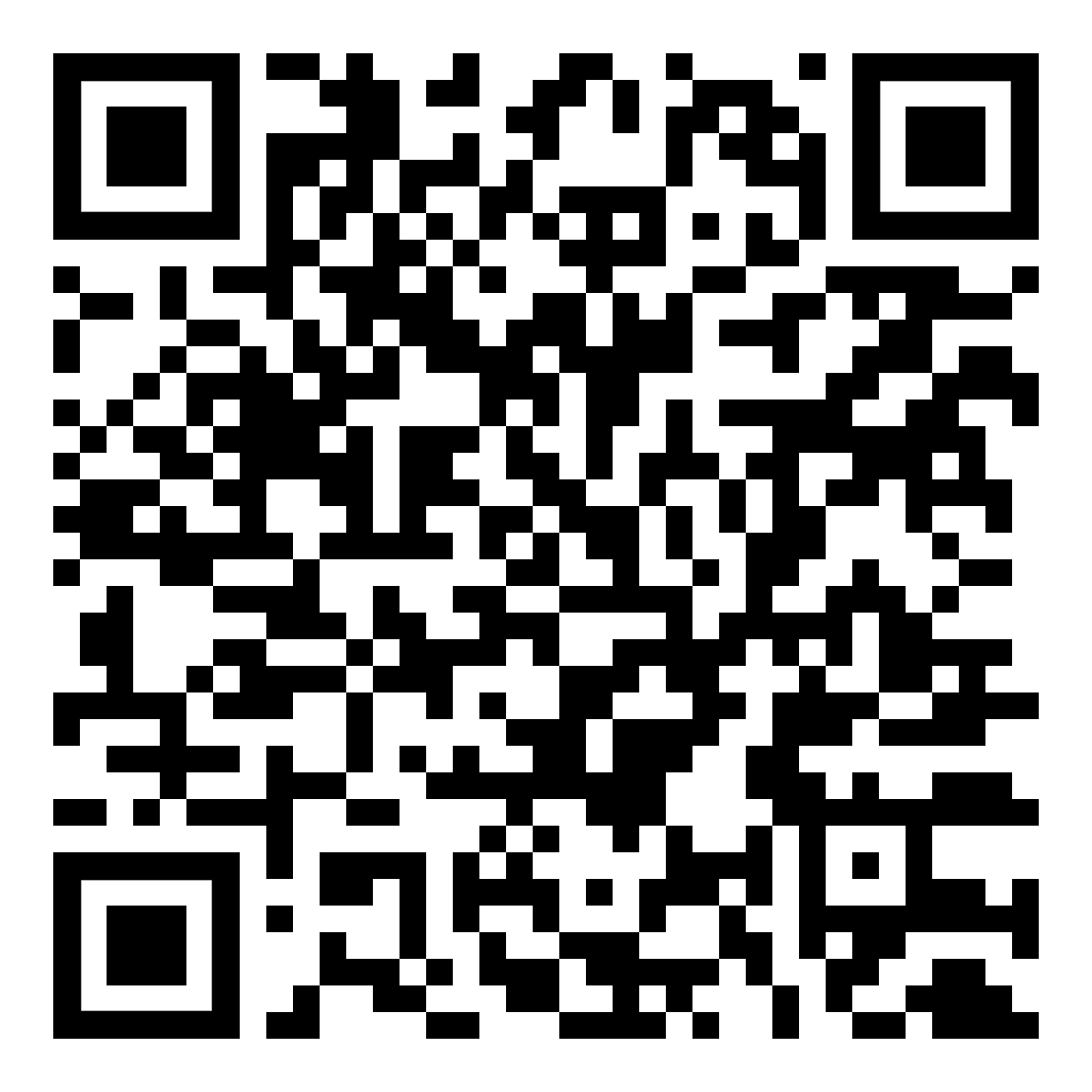 diese Seite
(PDF)هذه الصفحة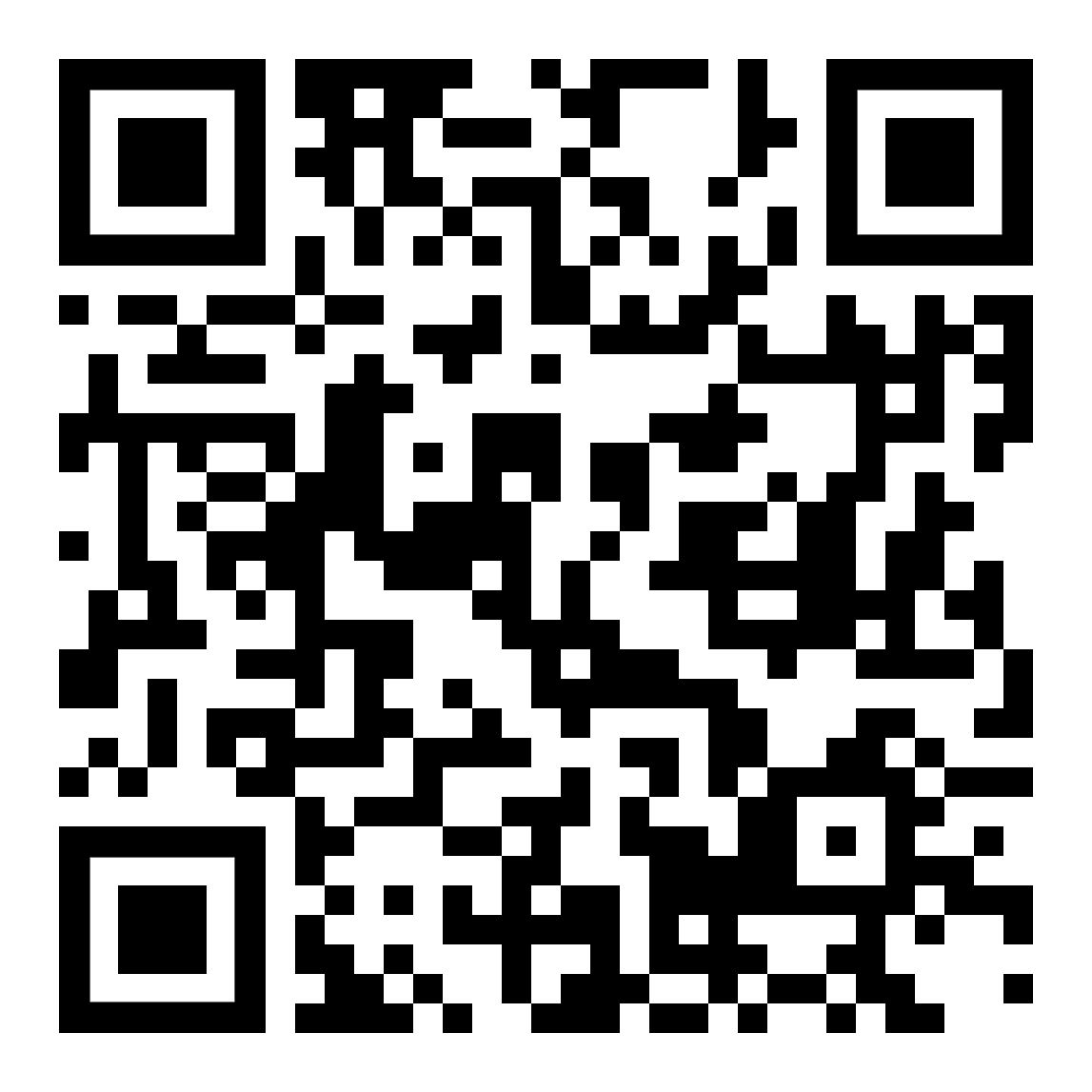 neue Wörter 
und Begriffe  كلمات ومصطلحات جديدة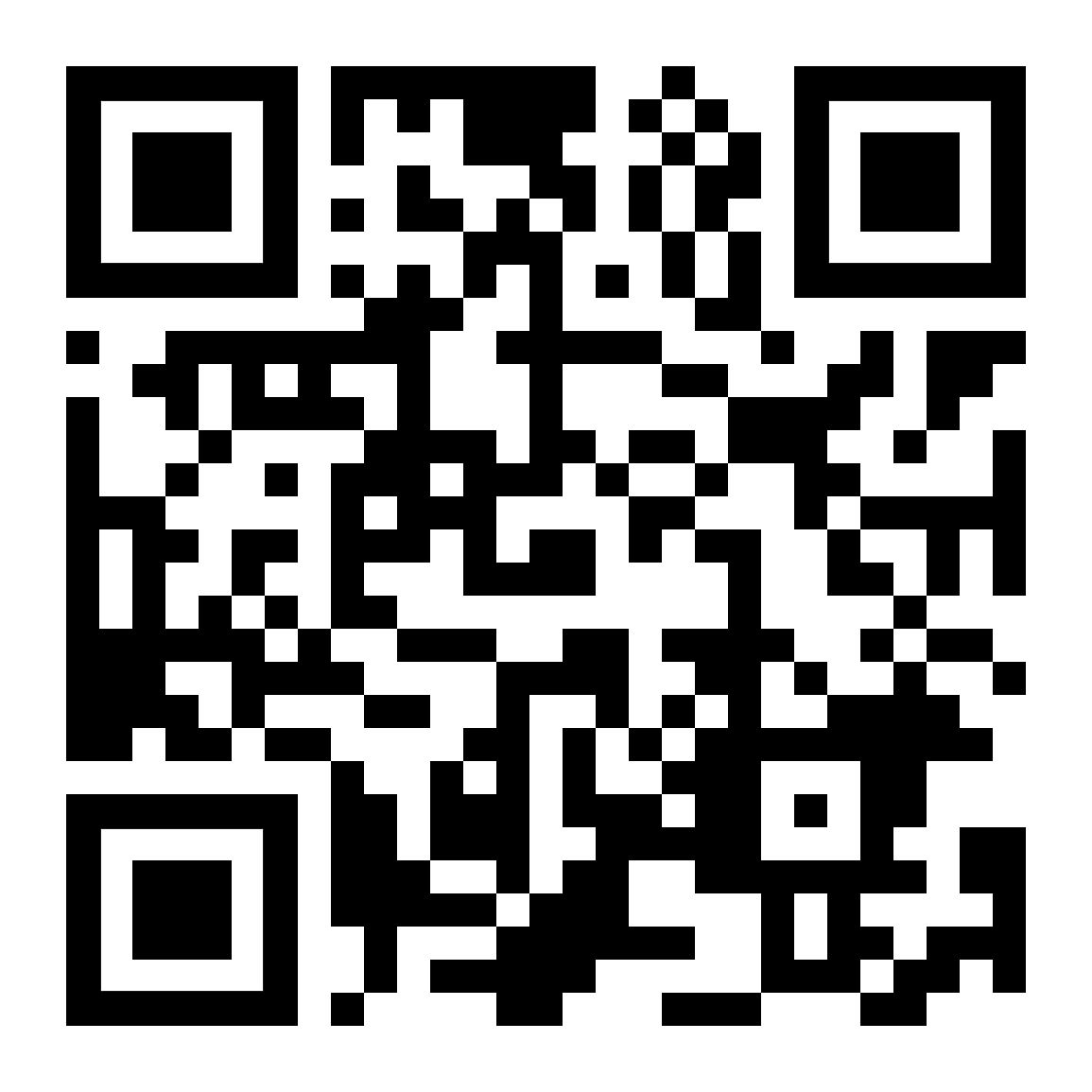 Österreichischer
Integrationsfonds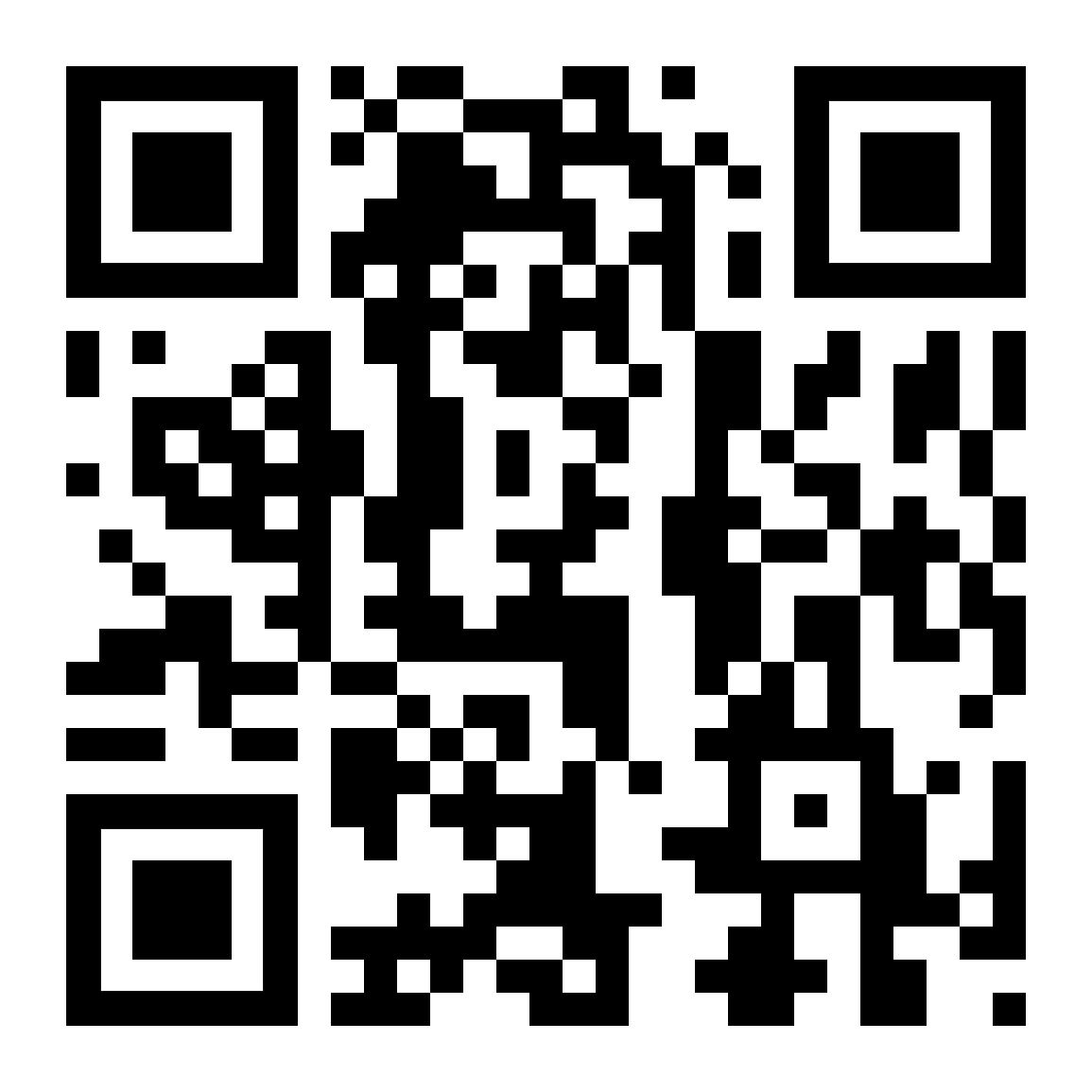 Kontakt ÖIF
e–Mail
تواصل بالبريد الاكترونيDownload des Originals (Deutsch – Arabisch)   اصلي ډاونلوډ کړئ (جرمن - عربي). 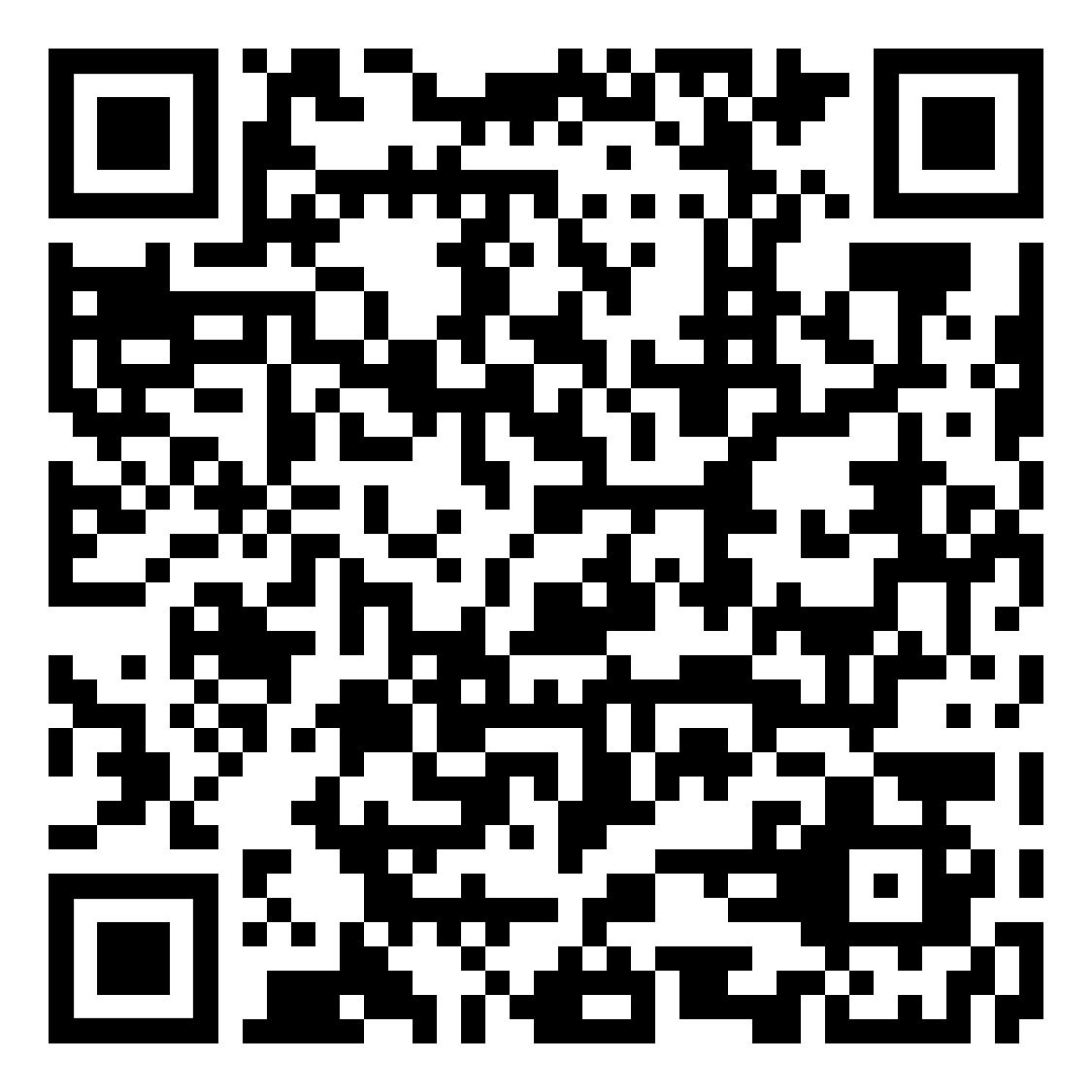 Download des Originals (Deutsch – Englisch)    اصلي ډاونلوډ کړئ (جرمن – انګلیسي)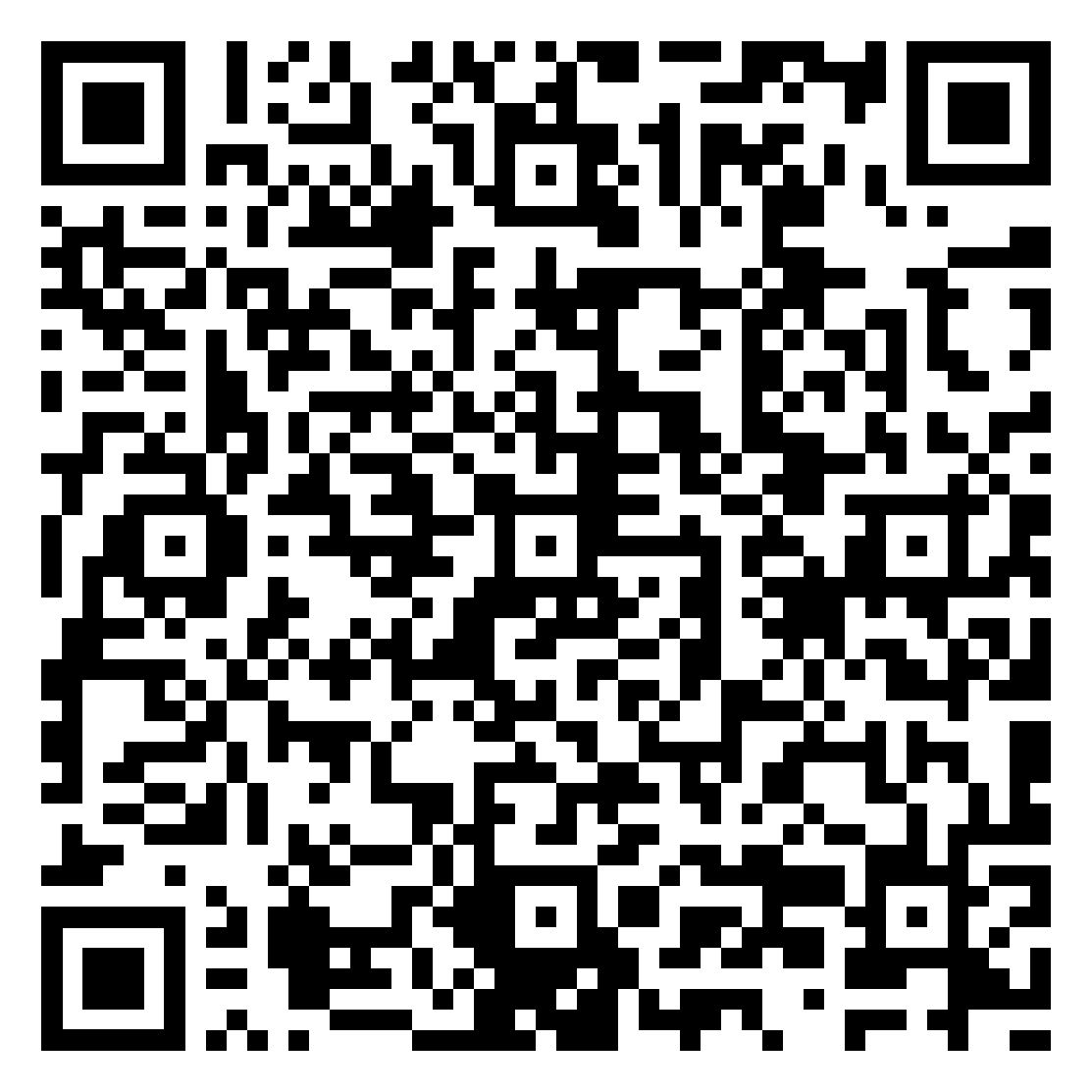 